ПРЕДМЕТ: Појашњење конкурсне документације за отворени поступак јавне набавке - услуге надзорног органа који ће вршити стручни надзор над извођењем радова на изградњи београдске обилазнице на аутопуту Е70/75, деоница: Мост преко реке Саве код Остружнице – Бубањ Поток (сектори 4, 5 и 6), редни број ЈН 39/2018У складу са чланом 63. став 2. и став 3. Закона о јавним набавкама („Службени гласник Републике Србије“, бр. 124/12, 14/15 и 68/15), објављујемо следећe одговорe на постављенa питањa:Молимо Вас да нам одговорите на следећа питања: 1. У одговорима на питања од 19.11.2018. године бр.404-02-141/6/2018-03 наводите да Понуђач може да закључи уговор о раду на одређено или неодређено време. Члан 37. Закона о раду (“Сл. гласник РС” бр. 24/05, 61/05, 54/09, 32/13, 75/14, 13/17 и 113/17) прописује да радни однос на одређено време, са прекидима или без прекида не може бити дужи од 24 месеца. Прекид краћи од 30 дана не сматра се прекидом наведеног периода. Закључивањем уговора о раду на период дужи од 24 месеца директно кршимо одредбе Закона о радуМолимо Вас да нам одговорите на питање како се може закључити уговор о раду на одређено време када је рок за извршење предметне јавне набавке (услуге стручног надзора) 50 месеци од дана закључења уговора?Одговор:Уговор мора бити закључен у складу са одредбама Закона о раду у тренутку подношења понуде. Понуђач је у обавези да током уговорног периода има запослена лица са квалификацијама које су прописане Конкурсном документацијом. Такође, у одговорима на питања наводите да због озбиљности и обимности посла уговори од раду или радном ангажовању нису прихватљиви са одложним условом.Закон о раду (“Сл. гласник РС” бр. 24/05, 61/05, 54/09, 32/13, 75/14, 13/17 и 113/17) предвиђа  могућност рада  односно ангажовања ван радног односа и то по основу уговора о привременим и повременим пословима, уговора о делу, уговора о допунском раду.... Сви ови облици ангажовања захтевају испуњеност одређених услова прoписаних Законом о раду. У противном директно се крше законске одредбе и Понуђач може бити прекршајно кажњен због истих. Члан 197. Закона о раду прописује да уговори о привременим и повременим пословима могу да се закључе само са  незапосленим лицем, запосленим који ради непуно радно време - до пуног радног времена или са корисником старосне пензије. У  питању су послови који су по својој природи такви да не трају дуже од 120 радних дана у календарској години (Рок за извршење услуге стручног надзора је 50 месеци од дана ступања уговора на снагу).Члан 199. Закона о раду прописује да уговор о делу може да се закључи ради обављања послова који су ван делатности послодавца. Како може лице да закључи уговор са Понуђачем ако је предмет уговора делатност која је иста као и претежна делатност Послодавца/Понуђача? Одговор:Наручилац није Конкурсном документацијом захтевао да Понуђач закључи уговор о делу са неким лицем већ је Понуђачу остављена могућност да ангажује лица у складу са Законом о раду и Конкурсном документацијом на начин да буду испуњени сви неопходни услови и прописи.Члан 202. Закона о раду прописује Уговор о допунском раду може да се закључи највише до једне трећине пуног радног времена само са лицем које већ ради пуно радно време.У одговорима на питања од 07.11.2018. године бр.404-02-141/5/2018-03 наводите да Понуђач за позиције куључног особља под редним бројевима 1,2,3 и 4 може да ангажује лица по основу уговора о раду на одређено или неодређено време као и по основу других облика радног ангажовања у складу са Законом о раду са пуним радним временом.Молимо Вас да нам одговорите како се може закључити уговор о радном ангажовању са пуним радним временом са лицем које је у радном односу са пуним радним временом код другог послодавца и како се може пријавити Централном регистру обавезног социјалног осигурања када је већ у радном односу са пуним радним временом (пун фонд сати - 40 часова недељно)? Централни регистар обавезног социјалног осигурања неће омогућити пријаву јер није у складу са чланом 51. Закона о раду.Одговор: Наручилац није Конкурсном документацијом захтевао да Понуђач закључи уговор о радном ангажовању са пуним радним временом са лицем које је у радном односу са пуним радним временом код другог послодавца јер на тај начин не би били задовољени додатни услови за кадровски капацитет, односно наведено лице не би било у могућности да обавља послове надзорног органа на начин прописан Конкурсном документацијом и Законом о планирању и изградњи.Имајући у виду сложеност, вредност и озбиљност посла, као и обавезе надзорног органа прописане Законом о планирању и изградњи и подзаконским актима, неопходно је да главни надзорни орган, надзорни орган за саобраћајнице, надзорни орган за мостове и инжењерске конструкције и надзорни орган за тунеле буду ангажовани на пуно радно време код Понуђача како би се услуга извршила квалитетно и у року.Уколико и даље остајете при томе да се поред радног односа са наведеним лицима могу закључивати и други уговори о радном ангажовању, молим вас да још једанпут размислите да се у том случају ти уговори могу закључивати под "одложним условом", тј. да би за доказивање испуњености овог критеријума у Понуди била довољна само "Изјава о расположивости тих кадрова", уз обавезу изабраног Понуђача да уговоре закључи након што Одлука о његовом избору, тј. о додели Уговора постане коначна, а пре закључивања Уговора.Наиме, инсистирање на томе да уговори буду закључени пре подношења Понуде доводи понуђаче у ситуацију да имају непотребне материјалне трошкове, без икакве извесности да ће добити посао.Битан елемент сваког од наведених уговора о радном ангажовању је накнада за рад, односно зарада ангажованих стручњака, коју Понуђач мора да исплаћује одмах након њиховог закључења, при чему та ангажована лица неће радити ништа до окончања поступка ове јавне набавке, што може трајати месецима, с обзиром на рокове прописане Законом о јавним набавкама у којима Наручилац мора донети Одлуку о избору најповољнијег понуђача, рокове решавања о евентуалним приговорима за заштиту права, роковима неопходним за припрему и закључивање Уговора са изабраним Понуђачем.Сматрамо да је захтев да уговори о радном ангажовању буду закључени у тренутку подношења Понуде, имајући у виду горе наведено, у директној супротности са начелима Закона о јавним набавкама, а пре свега са Начелом ефикасности и економичности, па и са Начелом обезбеђивања конкуренције, јер у овом случају евидентну предност имају они понуђачи који су у стању да финансирају трошкове радног ангажовања стручњака, без обзира на то да ли ће добити посао или не.2. Kонкурсном документацијом (страна 75/113) захтева се достављање гаранција за озбиљност понуде и писама о намерама за гаранције за повраћај аванса и добро извршење посла. Предвиђен рок извршења услуге је 50 месеци. Рок важности гаранције је минимум 52 месеца. Одобравање банкарских гаранција на рок важности дужи од 3 (три) године захтева изузетно компликовану и дуготрајну процедуру у банкама. Неке банке чак и не одобравају гаранције на период дужи од три године.Питање: Да ли је могуће да због свега наведеног, уместо банкарске гаранције за добро извршење посла као средство обезбеђења доставити бланко соло меницу са меничним овлашћењем или задржати депозит 10% од сваке ситуације до коначног завршетка посла?Посебно напомињемо да не постоји ниједан императивни позитивно-правни пропис који би обавезивао Наручиоца да као средства обезбеђења захтева искључиво банкарске гаранције.Одговор: Због обимности и сложености услуга, као и процењене вредности набавке Наручилац задржава своје право да се определи за банкарску гаранцију као средство обезбеђења. 3. Молимо Вас да нам одговорите  да ли је потребно и на који начин попунити Табелу ангажовања стручног надзора, (Поглавље VIII (страна 109/113) део "Остало ангажовање: Ангажовање особља за контролу Пројекта за извођење и друге техничке документације") с обзиром да Конкурсном документацијом за ту позицију није предвиђено време ангажовања?У складу са упутством наведеном у Конкурсној документацији, Пружалац услуге обавезно попуњава Табелу ангажовања стручног надзора.  Део обрасца који се односи на Ангажовање особља за контролу Пројекта за извођење и друге техничке документације Пружалац услуге треба да попуни на основу властитог сагледавања броја и квалификација особља потребног за извршење овог дела услуге.  4.  У одговорима на питања од 19.11.2018. године бр.404-02-141/6/2018-03 навели сте да ће бити измењена конкурсна документација,  у делу "Посебни услови Уговора тачка 4.1". С обзиром да нисте извршили поменуту измену, молимо Вас да извршите измену  Конкурсне  документације и уподобите  Прихваћено кључно особље из Понуде тачка 4.1 на страни  108/113 са Позицијама кључног особља из Табеле ангажовања стучног надзора (страна 109/113).Одговор: Следи измена конкурсне документације.5. На страни 48/113 Конкурсне документације пише: "За запослене код Понуђача на одређено и неодређено време уз Уговор о раду доставити Извод из појединачне пореске пријаве за порез и доприносе по одбитку, односно ППП-ПД пријаве за месец који претходи месецу објаве позива за подношење понуда" (Позив је објављен 18.10.2018. године).Молимо Вас да нам одговорите који доказ доставити  уз Уговор о раду, за лице које је код Понуђача засновало радни однос на неодређено време после објављивања Позива за подношење Понуда? Одговор: Потребно је доставити М-А образац.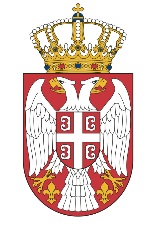 